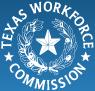 Texas Workforce Solutions Vocational Services is coming to Raul Yzaguirre SchoolEducation and career planning can sometimes seem overwhelming.Let us help you plan for the future!Parents, get help preparing for post-secondary education and employment opportunities through the following individualized services.  FREE Services are based on eligibility and your child individual need, and are provided in collaboration with the family, high school, community college, or Educational Service Center. Pre-Employment Transition ServicesReceive core services, as needed, to help prepare for post-secondary education and employment opportunities:Vocational counseling, including counseling in job exploration and post-secondary training opportunitiesCounseling on opportunities for post-secondary education such as college, vocational schools, etc.Work-based learning experiences, including internships and on-the-job trainingTraining in workplace and employer expectationsTraining in self-advocacy and social skillsOther ServicesServices may be provided to help you achieve your education, training or employment goals, including (as needed):Referrals for hearing, visual and other examinationsAssistance with medical appointments and treatmentRehabilitation devices, including hearing aids, wheelchairs, artificial limbs and bracesTherapy to address a disability, including occupational or speech therapy and applied behavioral analysisPhysical restorationMedical, psychological and vocational assessmentsAssistive technologies, including screen reader software, computer equipment and other itemsJob matching and placement servicesTransportation assistance to and from your job, college or certification program, Referral to other state, federal and community agencies and organizationsRehabilitation Teachers Services to help you learn Braille, orientation & mobility, and home and health management skills if you have a vision-related disabilityVocational adjustment trainingSupported employment services When: TBD    Time: TBDWhere: Board Room in Raul Yzaguirre School – main buildingLos Servicios Vocacionales de Texas Workforce Solutions vienen a las Escuelas Raúl YzaguirreLa educación y la planificación profesional a veces pueden parecer abrumadoras.¡Permítanos ayudarlo a planificar el futuro! Padres, Obtenga ayuda para prepararse para la educación postsecundaria y las oportunidades de empleo a través de los siguientes servicios individualizados. Los servicios GRATUITOS se basan en la elegibilidad y su necesidad individual, y se brindan en colaboración con la familia, la escuela secundaria, la universidad comunitaria o el Centro de Servicios Educativos.Servicios de Transición Previa al EmpleoReciba servicios básicos, según sea necesario, para ayudar a prepararse para la educación postsecundaria y las oportunidades de empleo:Asesoramiento vocacional, incluido el asesoramiento en exploración de empleo y oportunidades de capacitación post secundaria.Asesoramiento sobre oportunidades de educación postsecundaria, tales como universidades, escuelas vocacionales, etc.Experiencias de aprendizaje basadas en el trabajo, incluidas pasantías y capacitación en el trabajo.Capacitación en el lugar de trabajo y expectativas del empleadorCapacitación en autodefensa y habilidades sociales.Otros serviciosSe pueden proporcionar servicios para ayudarlo a alcanzar sus objetivos de educación, capacitación o empleo, que incluyen (según sea necesario)Referencias para exámenes de audición, visuales y de otro tipo.Asistencia con citas médicas y tratamiento.Dispositivos de rehabilitación, incluidos audífonos, sillas de ruedas, miembros artificiales y aparatos ortopédicos.Terapia para tratar una discapacidad, incluida la terapia ocupacional o del habla y el análisis conductual aplicado.Restauración física.Evaluaciones médicas, psicológicas y vocacionales.Tecnologías de asistencia, que incluyen software de lectura de pantalla, equipo informático y otros elementos.Servicios de búsqueda de empleo y colocación.Asistencia de transporte hacia y desde su trabajo, universidad o programa de certificación, Referencia a otras agencias y organizaciones estatales, federales y comunitarias.Servicios de maestros de rehabilitación para ayudarlo a aprender Braille, orientación y movilidad, y habilidades de manejo del hogar y la salud si tiene una discapacidad relacionada con la visión.Entrenamiento de adaptación vocacional.Servicios de empleo con apoyo.Cuando: Por Confirmar   Hora: Por ConfirmarLugar: Board Room, en el edificio principal de Raúl Yzaguirre School